Шинкаренко Елена ВячеславовнаУчитель начальных классовМБОУ лицей № 48 имени А.В. СувороваГ. КраснодарТехнологическая карта урока по учебному предмету «Окружающий мир» во 2-ом классе.Технологическая карта урокаЗаметки:Для проведения урока рекомендую разделить кабинет на две зоны. Первая зона для беседы, а вторая - для лабораторных исследовании. В первой зоне стулья стоят полукругом. Учитель и дети вместе, напротив друг друга беседуют, рассуждают, делают выводы и предположения.Затем, переходят во вторую зону для наблюдений. В конце урока опять возвращаются в первую зону.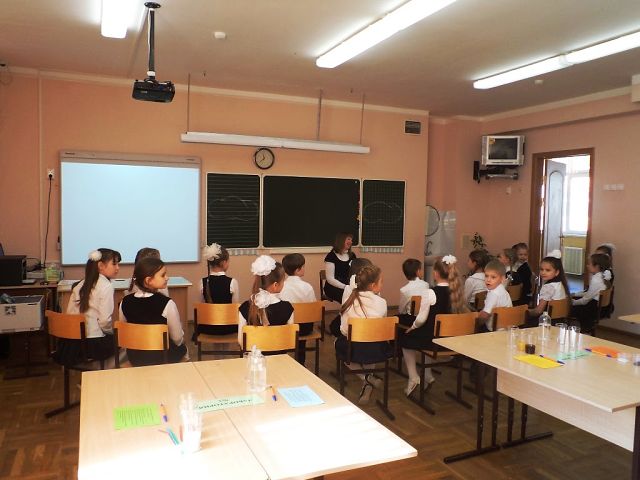 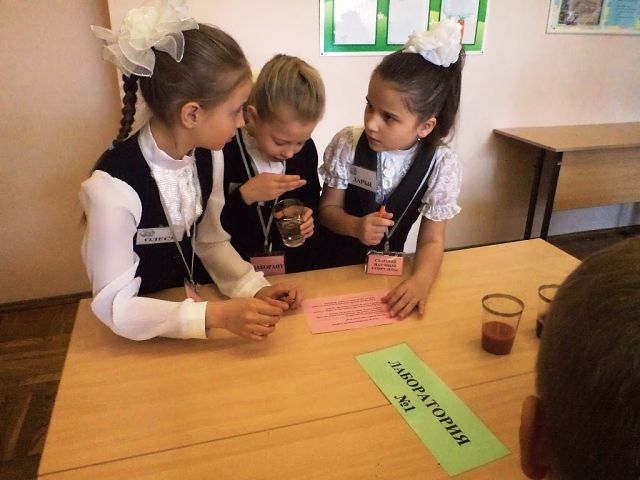 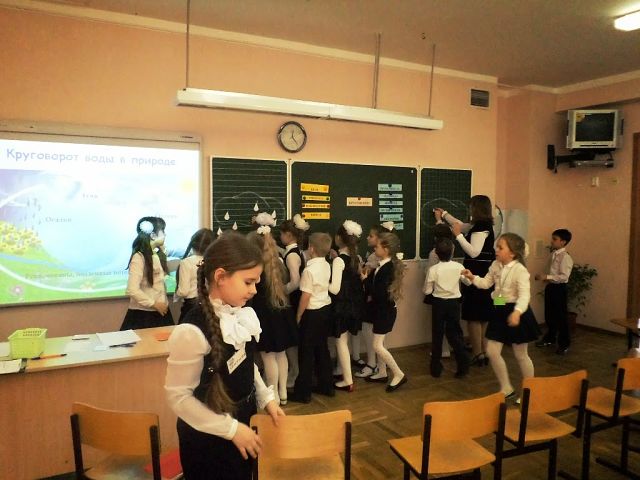 Тема:Цели:Задачи:Тип урока:Авторы УМК:Формы работы:Оборудование:Структураурока:Результаты:МежпредметныедействияСовременные образовательные технологииВода. Свойства воды. Круговорот воды в природе.Изучение воды по алгоритму. Использование метода исследования при изучении нового материалаОбучающие:расширить и углубить представление о воде, её значении для всего живого на Земле;познакомить со свойствами воды;познакомить с понятием «круговорот воды»;научить проводить лабораторные исследования.Развивающие:способствовать развитию умения определять и формулировать цели на уроке с помощью учителя;планировать свои действия в соответствии с задачами урока;уметь слушать и понимать речь других;уметь ориентироваться в своей системе знаний и составлять ответы на вопросы;развивать умение работать в группе.Воспитательные:воспитывать экологическое мировоззрение у учащихся; формировать бережное отношение к воде как к жизненно важному ресурсу для здоровья и драгоценному дару природы;обучение самостоятельности при получении знаний;уметь оценивать свои действия;расширить представление о дружбе.Урок открытия нового знания.Урок-исследование«Окружающий мир» Виноградова Н.Ф.ИндивидуальнаяГрупповаяПК, мультимедийный  проектор, презентация Microsoft Power Point, оборудование для проведения исследования свойств воды Этапы: 1.Самоопределение к деятельности (орг. момент)Задачи этапа:включение в деловой ритм  урока2.Актуализация знаний и фиксация затруднений в деятельностиЗадачи этапа:Создание высокого уровня  мотивации для  работы детей на уроке.Развитие произвольного  внимания.Фиксация в ходе рефлексии границы знания - незнания  Осуществление педагогической диагностики владения опорными знаниями (готовности учащихся к освоению новой единицы содержания).3. Выявление места и причины затруднения (постановка учебной задачи)Задачи этапа:активизировать знания учащихсясоздать проблемную ситуацию4. Построение проекта выхода из затрудненияЗадачи этапа:Развивать речь учащихся (введение  новых слов), коммуникативные навыки (работа в группах).Продолжить работу по развитию учебно-познавательной, общекультурной компетенции (навыки экспериментальной работы).Развивать аналитические умения.Формировать навыки проектной деятельности.Организовать учащихся по исследованию проблемной ситуации5. Рефлексия деятельности, домашнее задание, завершение урока.Задачи этапа:Установить осознанность восприятияФормирование бережного отношения к воде, к друзьям Развивать умение адекватно оценивать свою работу на урокеРазвивать память, умение воспроизвести основные моменты занятия.Предметные:Ученик узнает свойства водыПознакомится с понятием «круговорот воды в природе»Познакомится с алгоритмом исследовательской деятельностиПознакомится с правилами лабораторных исследованийПонимать значение воды в жизни человекаЛичностные:Проявлять учебно-познавательный интерес к новому материалуПонимать причину успеха в учебной деятельностиРаботать в командеРегулятивные:Определять цель деятельности на уроке с помощью учителяУчиться работать по предложенному учителем плануПрознавательные:Уметь определить свойства воды с помощью лабораторного оборудованияДелать выводы о совместной работе класса и учителяСоздавать алгоритм под руководством учителяКоммуникативные:Слушать и понимать речь другихДоговариваться и приходить к общему решению в совместной деятельности с одноклассникамиПроблемно-диалогическаяИнформационно-коммуникативнаяТехнология здоровьесбереженияПредмет Окружающий мирОкружающий мирОкружающий мирОкружающий мирТема урокаЦелиВода. Свойства воды. Круговорот воды в природе.Изучение воды по алгоритму. Использование метода исследования при изучении нового материалаВода. Свойства воды. Круговорот воды в природе.Изучение воды по алгоритму. Использование метода исследования при изучении нового материалаВода. Свойства воды. Круговорот воды в природе.Изучение воды по алгоритму. Использование метода исследования при изучении нового материалаВода. Свойства воды. Круговорот воды в природе.Изучение воды по алгоритму. Использование метода исследования при изучении нового материалаЭтапДеятельность учителяСодержание урокаДеятельность учащихсяУниверсальные действия1.      Самоопределение к деятельностиОрганизационный моментВключение в деловой ритм урока.Устное сообщение учителя.Здравствуйте! Меня зовут Елена Вячеславовна. Мне очень приятно с вами познакомиться!Мне кажется, что вы очень дружные. Это правда?Подготовка класса к работе.Личностные: самоопределение; регулятивные: целеполагание; коммуникативные: планирование учебного сотрудничества с учителем и сверстниками.2.      Актуализация знаний и фиксация затруднений в деятельностиВыявляет уровень знаний. Определяет типичные недостатки.- Давайте перенесемся в прошлое, вспомните себя в 1 классе.Зачем вы пришли в школу? Кого еще вы встретили здесь? А как вы выбирали, с кем будете дружить? Ведь не каждый одноклассник стал вашим другом?-Правильно ли я поняла, что придя в школу,  вы познакомились. Вашей ЦЕЛЬЮ и желанием стало найти друга. Обращая внимание на одноклассника, вы предполагали, что он будет хорошим другом. Выбирая друга, вы НАБЛЮДАЛИ за ним. Одного  привлекла внешность, другого - характер, третьего - общие интересы…..Затем, сделали ВЫВОД: дружить с этим человеком или нет(вывесить слова ЦЕЛЬ, ГИПОТЕЗА, НАБЛЮДЕНИЕ И ВЫВОД на доску)Эти слова-понятия используют самые настоящие ученые , когда проводят научные исследования.Что же получается? Исследователи ставят перед собой цель, наблюдают и делают вывод. Вы, выбирая друга, тоже ставили перед собой цель, предполагая, выдвигали гипотезу,  наблюдали, делали вывод. Значит, кем вы можете смело себя считать?Мне очень повезло оказаться в компании с исследователями!Дают ответы, используя свои знания.Коммуникативные: планирование учебного сотрудничества с учителем и сверстниками;познавательные: логические – анализ объекта с целью выделения признаков.3.       Выявление места и причины затруднения Постановка учебной задачиАктивизирует знания учащихся.Создаёт проблемную ситуацию.Сегодня к нам на урок пришла  одна гостья. Она очень хочет с вами познакомиться. (выставляю графин с водой)Загадка.                                    В море я всегда солена,А в реке я пресна.Лишь в пустыне раскаленнойМне совсем не место. (Вода)- Кто же наша гостья?- Да - это вода.- Кто назовет тему сегодняшнего урока?Постановка учебной задачи.- Вода  очень хочет стать нашим другом! Как вы думаете, хорошим она будет другом? Выдвигайте гипотезы.Что надо сделать, чтобы убедиться, кто прав?- Какая будет цель нашего урока?- Чтобы ее достичь, нам необходимы следующие шаги:НАБЛЮДЕНИЕ и ВЫВОД.Ставят цели, формулируют (уточняют) тему урока.Регулятивные: целеполагание; познавательные: постановка вопросов; общеучебные: самостоятельное выделение – формулирование познавательной цели; логические: формулирование проблемы4.      Построение проекта выхода из затрудненияОрганизует учащихся по исследованию проблемной ситуацииНаблюдение 1, основанное на жизненном опыте - Есть ли среди вас те, кто увидел  воду впервые? Где же вы ее видели?- Достаточно ли этого наблюдения, чтобы понять хорошим ли другом будет вода? Всегда ли по внешности ясно хороший человек перед вами?Наблюдение 2, основанное на лабораторных опытах- Что еще нужно узнать о человеке?-Пора познакомиться с водой поближе…Для этого я приглашаю вас в лабораторию.Лаборатория – это специальное помещение, где люди проводят исследования, опыты , эксперименты. Как вы думаете, зачем для этого необходимо специальное помещение?- Конечно,  в лаборатории необходимо соблюдать специальные правила.Просмотр видеофильма.- Все понятно? О каких правилах вы будете помнить?В каждой лаборатории будут работать три сотрудника. Чтобы разделиться на тройки получите бейджи.- Прочитайте, что на нем написано. Подойдите ко мне те, кто является старшим научным сотрудником.-Вы будете руководить экспериментом. Обратите внимание на цвет вашего бейджа. Он подскажет вам ваше место за столом в лаборатории. Пожалуйста ,  пройдите к столу и найдите свое место. Получите инструкции .  Четко выполняйте все необходимые шаги. В конце эксперимента вам будет нужно сделать записи в журнале.-Подойдите ко мне те, кто является лаборантом. Вы будете выполнять эксперименты согласно инструкции. Посмотрите на цвет вашего бейджа и займите место возле вашего старшего сотрудника.-Подойдите ко мне те, кто является экспертом. Вы будете наблюдать за экспериментом и делать выводы. Посмотрите на цвет вашего бейджа и займите место возле вашего старшего сотрудника.-Я хочу увидеть , что все в лабораториях готовы к работе. Для этого возьмитесь за руки и поднимите вверх.-Сигналом того , что вы закончили будет такой же сигнал (поднятые руки вверх)-Давайте послушаем, что у Вас получилось.-Итак, правильно ли я вас поняла? (свойства в таблице на доску)Во-первых: вода  не имеет цвета, она прозрачна. Во- вторых: она не имеет запаха.В – третьих: не имеет вкуса.В-четвертых: не имеет формы.В-пятых: может растворять некоторые вещества.-Полезные свойства, черты характера, у нашей знакомой? Чем они нам полезны?- Захотелось вам стать ей друзьями?Наблюдение 3.-Ну что, попробуем подружиться? Догадались, почему я сказала – попробуем?-Не случайно в народе есть такие пословицы:Друг познается в беде.Старый друг - лучше новых двух.Друзей-приятелей много, а друга нет.Без друга, который потерян - плохо, но плохо и с другом, который не верен.-Я приглашаю вас на прогулку в лес. Нет лучшей проверки друзей, чем совместное дело! Расскажите, как вести себя в лесу?ФИЗМИНУТКА.-Жарко стало! Попить бы водички!-Где же вода?-Что будем делать?- Как найти потерявшегося товарища в лесу?-Давайте позовем.ПРЕЗЕНТАЦИЯ ПУТЕШЕСТВИЯ ВОДЫ.-Вот это путешествие! Удивительно? Но не для воды. Ведь она постоянно так путешествует, меняя свое состояние.Жидкое – твердое - газообразное.Такое движение воды в природе называется КРУГОВОРОТ.Составляют план достижения цели и определяют средства (алгоритм, модель и т.д.)Смотрят, запоминают.Дают ответы, используя свои знания.Самостоятельная работа, открытие новых знаний, вывод.Выступление с журналом наблюденийДают ответы, используя свои знания.Рассуждают, высказывают предположения (проблемно-поисковый метод).Высказывают своё мнение.Рассказывают памятку.Выполняют движения по ходу действия.Регулятивные: планирование, прогнозирование; познавательные – моделирование, логические – решение проблемы, построение логической цепи рассуждений, доказательство, выдвижение гипотез и их обоснование; коммуникативные – инициативное сотрудничество в поиске и выборе информации.5.      Рефлексия деятельности (итог урока)6.Домашнее задание7.Завершение урока.Организует рефлексию.Достаточно нам теперь наблюдений , чтобы понять хорошим другом является  вода?1) встречается в природе в разных состояниях2) имеет свойства3) интересно путешествовать (круговорот)- Обратимся  к задаче нашего урока. Какое было предположение?Как проверили наше предположение?Подтвердилось ли предположение?Докажите.Личная рефлексия:-На спинке стула у вас есть две капельки: белая и синяя. Если вам было все понятно, интересно и все задания выполнили успешно, возьмите белую капельку. Прикрепите ее на доску. Если многое осталось непонятным - синюю.Мы с вами познакомились лишь с малой частью знаний о воде. Предлагаю вам дома продолжить исследовательскую деятельность и поработать с энциклопедиями. Вам нужно найти ответы на следующие вопросы:Почему  дождь падает каплями?Как морскую воду сделать пресной?Что такое ледники?Почему лёд не тонет?Для этого каждому я выдаю список книг, которые вам помогут найти ответы на данные вопросы.Энциклопедии: «Я познаю мир: естествознание».  «Что есть что? Вода».  «Воздух. Вода. Погода и климат».Дерево живёт конями, а человек друзьями.Друга ищи, а нашел береги. -Наш новый друг - Вода – это жизнь.Мы должны бережно относиться к воде. Наша планета – наш дом, и каждый из нас в ответе за её будущее-  Я сегодня тоже наблюдала за вами.  Вы помогали и дополняли друг друга. Мне очень понравилась ваша любознательность, внимательность, сообразительность. Спасибо за работу!Осуществляют самооценку собственной учебной деятельности, соотносят цель и результаты, степень их соответствия.Дети формулируют краткие ответы.Из белых капель получается облако.Коммуникативные: умение с достаточной полнотой и точностью выражать свои мысли; познавательные: рефлексия; личностные: смыслообразование